INFORMACION PRESUPUESTARIA POR DEPENDENCIA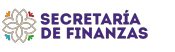 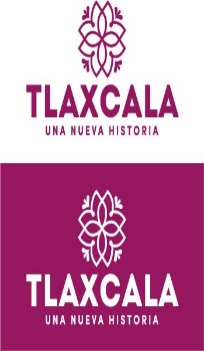 DEPENDENCIA O ENTIDADDEPENDENCIA O ENTIDAD33. COORDINACIÓN DE RADIO CINE Y TELEVISIÓN33. COORDINACIÓN DE RADIO CINE Y TELEVISIÓN33. COORDINACIÓN DE RADIO CINE Y TELEVISIÓN33. COORDINACIÓN DE RADIO CINE Y TELEVISIÓN33. COORDINACIÓN DE RADIO CINE Y TELEVISIÓN33. COORDINACIÓN DE RADIO CINE Y TELEVISIÓNPARTIDACONCEPTOAPROBADODEVENGADOEJERCIDOPRIMER TRIMESTRESEGUNDO TRIMESTRETERCER TRIMESTRE1000SERVICIOS PERSONALES1131SUELDOS A FUNCIONARIOS1,983,752.001,238,424.381,238,424.38419,631.48432,771.26386,021.641132SUELDOS AL PERSONAL3,142,010.002,290,723.422,290,723.42748,097.88809,529.79733,095.751211HONORARIOS ASIMILABLES A SALARIOS3,506,950.002,499,692.262,499,692.26765,146.94896,091.64838,453.681212ADICIONES A LOS HONORARIOS ASIMILABLES A SALARIOS920,068.00611,773.07611,773.07164,506.14230,843.39216,423.541321PRIMA VACACIONAL A FUNCIONARIOS198,375.00126,662.34126,662.3441,963.0845,239.1839,460.081322PRIMA VACACIONAL AL PERSONAL157,100.00115,182.21115,182.2137,404.9237,440.3940,336.901326GRATIFICACIÓN FIN DE AÑO FUNCIONARIOS440,833.00281,471.61281,471.6193,251.24100,531.3987,688.981327GRATIFICACIÓN FIN DE AÑO AL PERSONAL349,112.00267,152.85267,152.8583,122.4383,201.08100,829.341341COMPENSACIONES Y OTRAS PRESTACIONES A FUNCIONARIOS0.0063,885.6063,885.6021,295.2021,295.2021,295.201342COMPENSACIONES AL PERSONAL85,180.000.000.000.000.000.001431CUOTAS SEGURO DE RETIRO A FUNCIONARIOS350,760.00206,795.40206,795.4074,140.5067,890.0664,764.841432CUOTAS SEGURO DE RETIRO AL PERSONAL39,156.0025,633.7425,633.749,321.369,321.366,991.021441CUOTAS SEGURO DE VIDA A FUNCIONARIOS103,500.000.000.000.000.000.001442CUOTAS SEGURO DE VIDA AL PERSONAL287,500.000.000.000.000.000.001522INDEMNIZACIÓN Y LIQUIDACIÓN AL PERSONAL0.0084,271.5084,271.500.000.0084,271.501549INCENTIVO AL AHORRO DE LOS FUNCIONARIOS602,028.00363,289.04363,289.04130,108.98119,293.82113,886.24154AINCENTIVO AL AHORRO DEL PERSONAL124,188.0086,967.9386,967.9330,580.8630,262.5926,124.48154KSERVICIO MÉDICO A FUNCIONARIOS50,000.0020,269.2920,269.292,289.7813,322.364,657.15154LSERVICIO MEDICO AL PERSONAL604,000.00357,114.17357,114.17113,375.89203,326.1940,412.091591CUOTAS DESPENSA A FUNCIONARIOS296,927.00183,585.88183,585.8862,272.3263,577.8457,735.721592CUOTAS DESPENSA AL PERSONAL824,796.00601,405.20601,405.20194,601.00212,977.14193,827.061597DESPENSA ESPECIAL DE FIN DE AÑO AL PERSONAL228,044.00167,794.21167,794.2154,296.3954,196.3059,301.521599PERCEPCIÓN COMPLEMENTARIA FUNCIONARIOS1,983,752.001,228,319.331,228,319.33419,631.48422,666.21386,021.64159B OTRAS PERCEPCIONES A FUNCIONARIOS270,010.00100,499.66100,499.6634,969.3032,646.8832,883.48159COTRAS PERCEPCIONES AL PERSONAL134,015.0066,186.5166,186.5122,121.4422,167.5321,897.54159FAPORTACIÓN A PENSIONES DE FUNCIONARIOS357,075.00221,097.95221,097.9575,533.8276,080.0569,484.08159GAPORTACIÓN A PENSIONES DEL PERSONAL565,562.00412,331.72412,331.72134,658.18145,715.90131,957.64159JBONO ANUAL A FUNCIONARIOS330,625.00211,103.89211,103.8969,938.4375,398.6265,766.84159KBONO ANUAL AL PERSONAL33,795.0032,570.1232,570.128,045.268,204.3816,320.48TOTAL 1000  SERVICIOS PERSONALES TOTAL 1000  SERVICIOS PERSONALES 17,969,113.0011,864,203.2811,864,203.283,810,304.304,213,990.553,839,908.432000MATERIALES Y SUMINISTROS2111MATERIALES, ÚTILES Y EQUIPOS MENORES DE OFICINA140,000.00123,908.28123,908.284,822.4777,784.8641,300.952121MATERIALES Y ÚTILES DE IMPRESIÓN Y REPRODUCCIÓN8,000.003,939.363,939.360.000.003,939.362141MATERIALES, ÚTILES Y EQUIPOS MENORES DE TECNOLOGÍAS DE LA INFORMACIÓN Y COMUNICACIONES232,139.00214,310.00214,310.0071,850.4011,953.80130,505.802161MATERIAL DE LIMPIEZA60,000.0041,969.5341,969.530.0023,982.2417,987.292211PRODUCTOS ALIMENTICIOS PARA PERSONAS47,125.0032,416.5032,416.508,066.0010,867.0013,483.502451VIDRIO Y PRODUCTOS DE VIDRIO0.003,517.913,517.910.003,517.910.002461MATERIAL ELÉCTRICO Y ELECTRÓNICO41,000.0028,517.6728,517.674,974.089,918.3913,625.202491OTROS MATERIALES Y ARTÍCULOS DE CONSTRUCCIÓN Y REPARACIÓN0.0033,961.3233,961.320.000.0033,961.322521FERTILIZANTES, PESTICIDAS Y OTROS AGROQUÍMICOS4,800.004,707.284,707.284,707.280.000.002531MEDICINAS Y PRODUCTOS FARMACÉUTICOS4,000.003,959.403,959.400.003,959.400.002541MATERIALES, ACCESORIOS Y SUMINISTROS MÉDICOS2,000.001,966.201,966.200.001,966.200.002611COMBUSTIBLES, LUBRICANTES Y ADITIVOS537,808.00373,578.10373,578.1080,000.00171,366.89122,211.212711VESTUARIO Y UNIFORMES3,000.000.000.000.000.000.002721PRENDAS DE SEGURIDAD Y PROTECCIÓN PERSONAL10,000.009,806.299,806.290.009,806.290.002911HERRAMIENTAS MENORES3,000.0023,410.7723,410.770.000.0023,410.772921REFACCIONES Y ACCESORIOS MENORES DE EDIFICIOS2,000.001,914.001,914.000.001,914.000.002941REFACCIONES Y ACCESORIOS MENORES DE EQUIPO DE CÓMPUTO Y TECNOLOGÍAS DE LA INFORMACIÓN31,221.002,280.002,280.000.000.002,280.002951 REFACCIONES Y ACCESORIOS MENORES DE EQUIPO E INSTRUMENTAL MÉDICO Y DE LABORATORIO2,000.002,000.002,000.000.002,000.000.002961REFACCIONES Y ACCESORIOS MENORES DE EQUIPO DE TRANSPORTE203,501.00127,033.84127,033.8415,645.6774,133.9237,254.252991REFACCIONES Y OTROS ACCESORIOS MENORES DE OTROS BIENES MUEBLES31,000.0028,187.4228,187.424,978.728,960.3014,248.40TOTAL 2000 MATERIALES Y SUMINISTROSTOTAL 2000 MATERIALES Y SUMINISTROS1,362,594.001,061,383.871,061,383.87195,044.62412,131.20454,208.053000SERVICIOS GENERALES3111ENERGÍA ELÉCTRICA1,235,304.00839,158.00839,158.00245,247.00304,242.00289,669.003131AGUA133,778.0037,596.0037,596.000.000.0037,596.003141TELEFONÍA TRADICIONAL718,891.00480,012.87480,012.87106,508.58252,933.42120,570.873161SERVICIOS DE TELECOMUNICACIONES Y SATÉLITES1,857,600.00844,810.89844,810.890.00534,580.20310,230.693171SERVICIOS DE ACCESO DE INTERNET, REDES Y PROCESAMIENTO DE INFORMACIÓN248,423.00160,538.69160,538.6942,944.1350,189.2067,405.363211ARRENDAMIENTO DE TERRENOS50,000.0050,000.0050,000.000.0050,000.000.003231ARRENDAMIENTO DE MOBILIARIO Y EQUIPO DE ADMINISTRACIÓN, EDUCACIONAL Y RECREATIVO63,000.0044,500.0444,500.040.0022,999.9921,500.053271ARRENDAMIENTO DE ACTIVOS INTANGIBLES16,000.0015,000.0015,000.000.0015,000.000.003291OTROS ARRENDAMIENTOS0.007,500.007,500.000.000.007,500.003321SERVICIOS DE DISEÑO, ARQUITECTURA, INGENIERÍA Y ACTIVIDADES RELACIONADAS41,000.000.000.000.000.000.003341SERVICIOS DE CAPACITACIÓN15,000.000.000.000.000.000.003361SERVICIOS DE APOYO ADMINISTRATIVO, TRADUCCIÓN, FOTOCOPIADO E IMPRESIÓN8,000.000.000.000.000.000.003451SEGURO DE BIENES PATRIMONIALES122,834.000.000.000.000.000.003481COMISIONES POR VENTAS2,734.001,879.201,879.20417.60835.20626.403511CONSERVACIÓN Y MANTENIMIENTO MENOR DE INMUEBLES22,000.000.000.000.000.000.003521INSTALACIÓN, REPARACIÓN Y MANTENIMIENTO DE MOBILIARIO Y EQUIPO DE ADMINISTRACIÓN, EDUCACIONAL Y RECREATIVO5,000.000.000.000.000.000.003531INSTALACIÓN, REPARACIÓN Y MANTENIMIENTO DE EQUIPO DE CÓMPUTO Y TECNOLOGÍA DE LA INFORMACIÓN5,000.004,454.404,454.400.004,454.400.003551REPARACIÓN Y MANTENIMIENTO DE EQUIPO DE TRANSPORTE92,970.0057,227.2157,227.215,324.0141,841.8110,061.393571INSTALACIÓN, REPARACIÓN Y MANTENIMIENTO DE MAQUINARIA, OTROS EQUIPOS Y HERRAMIENTA18,600.006,902.006,902.000.006,902.000.003581SERVICIOS DE LIMPIEZA Y MANEJO DE DESECHOS17,000.0016,999.8016,999.800.0016,999.800.003591SERVICIOS DE JARDINERÍA Y FUMIGACIÓN13,600.006,799.696,799.690.006,799.690.003661SERVICIO DE CREACIÓN Y DIFUSIÓN DE CONTENIDO EXCLUSIVAMENTE A TRAVÉS DE INTERNET5,000.000.000.000.000.000.003711PASAJES AÉREOS12,000.007,140.007,140.000.007,140.000.003721PASAJES TERRESTRES8,000.003,762.093,762.09931.281,430.811,400.003751VIÁTICOS EN EL PAÍS28,495.0025,651.7225,651.721,062.0016,850.727,739.003821GASTOS DE ORDEN SOCIAL Y CULTURAL40,000.000.000.000.000.000.003921IMPUESTOS Y DERECHOS93,353.0052,830.9952,830.9945,892.002,146.994,792.003981IMPUESTOS SOBRE NOMINAS Y OTROS QUE SE DERIVEN DE UNA RELACIÓN LABORAL458,531.00249,991.00249,991.0059,274.0090,044.00100,673.00TOTAL 3000  SERVICIOS GENERALESTOTAL 3000  SERVICIOS GENERALES5,332,113.002,912,754.592,912,754.59507,600.601,425,390.23979,763.764000TRANSFERENCIAS, ASIGNACIONES, SUBSIDIOS Y OTRAS AYUDAS 4111ASIGNACIONES PRESUPUESTARIAS AL PODER EJECUTIVO9,688,891.005,814,313.135,814,313.131,993,342.311,975,953.661,845,017.16TOTAL 4000 TRANSFERENCIAS, ASIGNACIONES, SUBSIDIOS Y OTRAS AYUDAS TOTAL 4000 TRANSFERENCIAS, ASIGNACIONES, SUBSIDIOS Y OTRAS AYUDAS 9,688,891.005,814,313.135,814,313.131,993,342.311,975,953.661,845,017.165000BIENES MUEBLES, INMUEBLES E INTANGIBLES 5151EQUIPO DE CÓMPUTO Y DE TECNOLOGÍAS DE LA INFORMACIÓN76,645.0076,501.6876,501.680.000.0076,501.685651EQUIPO DE COMUNICACIÓN Y TELECOMUNICACIÓN25,000.0061,352.3161,352.310.000.0061,352.31TOTAL 5000 BIENES MUEBLES, INMUEBLES E INTANGIBLES TOTAL 5000 BIENES MUEBLES, INMUEBLES E INTANGIBLES 101,645.00137,853.99137,853.990.000.00137,853.99TOTAL COORDINACIÓN DE RADIO CINE Y TELEVISIÓNTOTAL COORDINACIÓN DE RADIO CINE Y TELEVISIÓN34,454,356.0021,790,508.8621,790,508.866,506,291.838,027,465.647,256,751.39